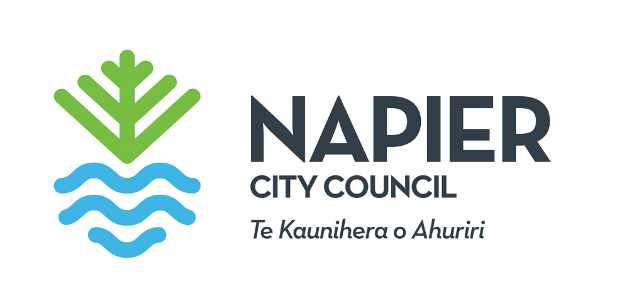 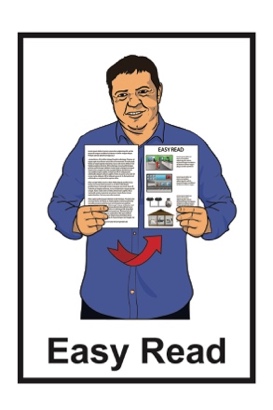 3 Year Plan 2024 to 2027:
Tell us what you think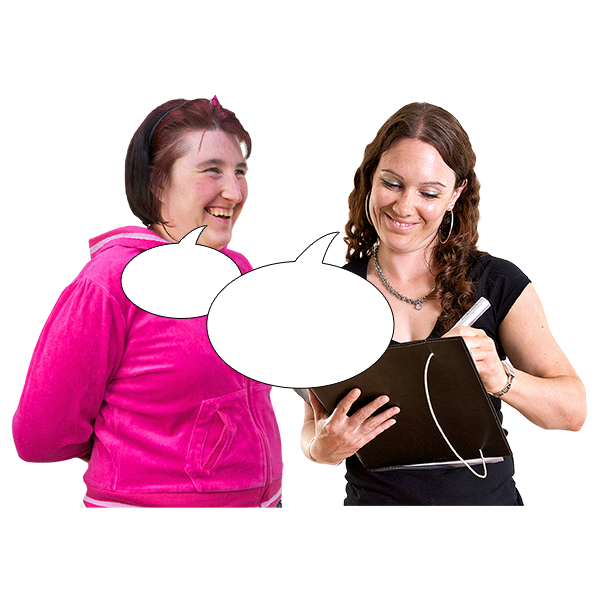 
 

Published: March 2024What is in this document?Page number: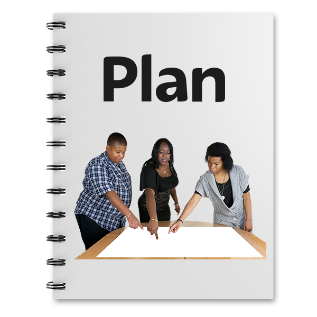 What is this document about?	3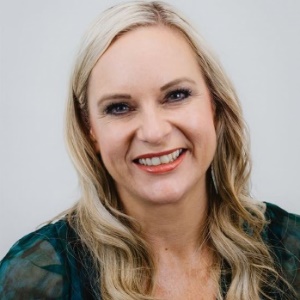 A message from Mayor Kirsten 
Wise	5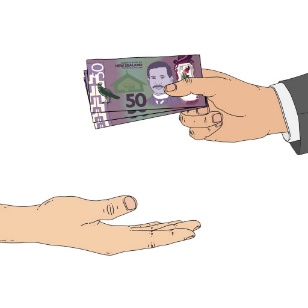 How are we going to pay for the changes?	6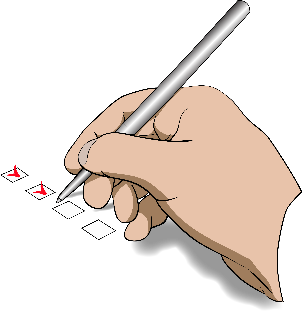 What are some of the changes in the Plan?	8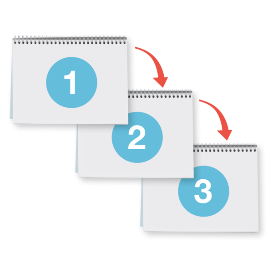 Other things talked about in 
the Plan	23Page number: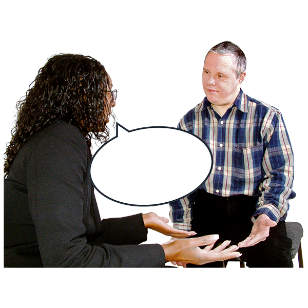 Other consultations	25How to tell us what you think	30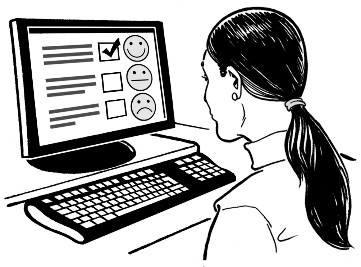 Where to find more information	33What is this document about?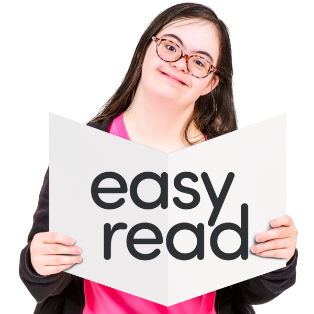 This Easy Read document is a summary of the 3 Year Plan 
2024 to 2027 by Napier City Council.A summary is: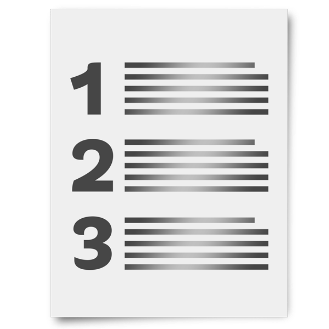 shorter than the main documenttells you the main ideas. You can find the full Napier City Council 3 Year Plan 2024 to 2027 at this website: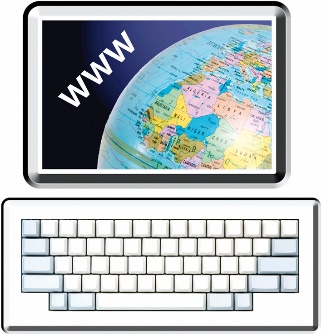 www.sayitnapier.nz In this document the 3 Year Plan 2024 to 2027 will be called the Plan. 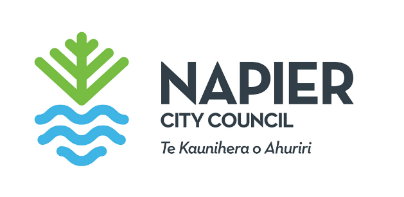 In this document we / our means Napier City Council. This document will tell you: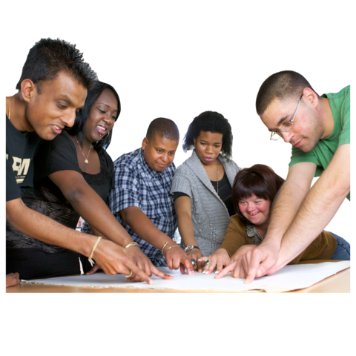 what are some of the changes to the Plan we want to makeand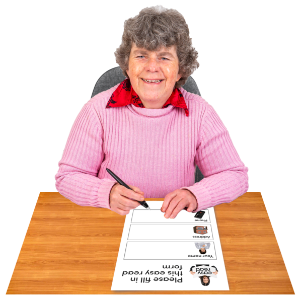 how you can tell us what you think about this.Information on how you can tell us what you think about the Plan is on pages 30 to 32.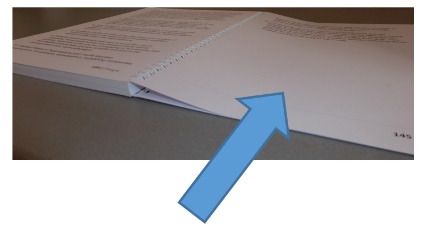 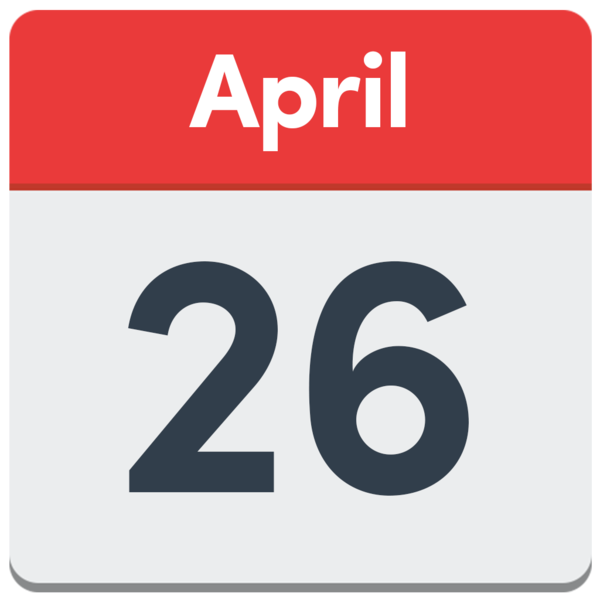 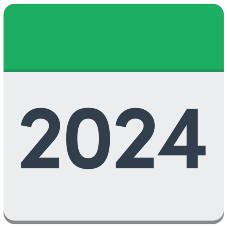 You can tell us what you think by 
26 April 2024.A message from mayor Kirsten WiseNapier City Council Mayor Kirsten Wise says: 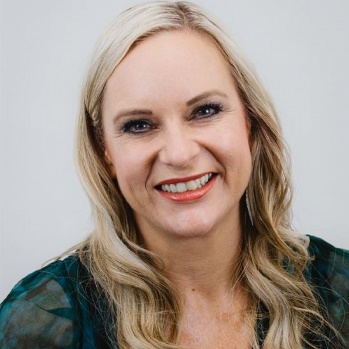 Our 3 Year Plan sets out our programme that will help our community recover from the impacts of the cyclone and puts us on firm foundations for the years ahead.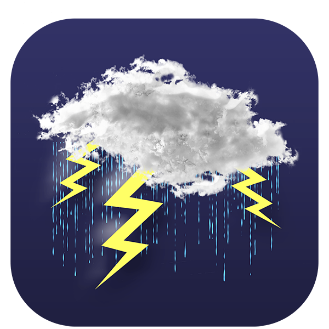 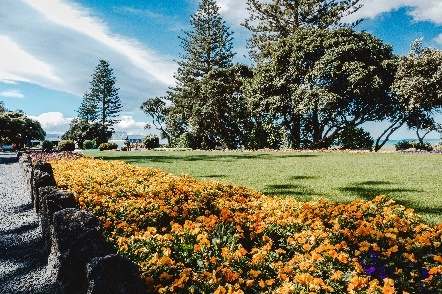 Looking at this draft plan there is an ongoing balancing act required to deliver the best service to our community.How are we going to pay for the changes?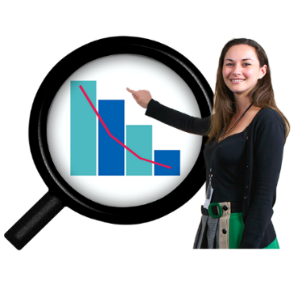 We are suggesting people pay more rates.Rates is the money you pay to your Council if you own your home.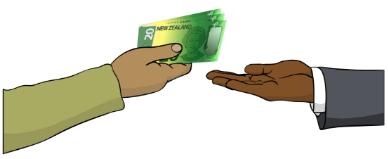 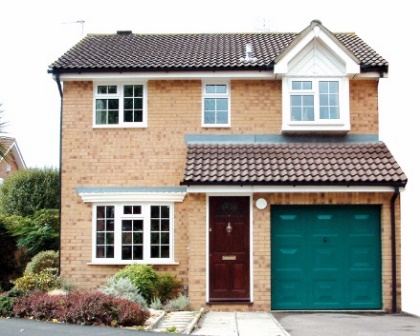 The amount of rates you pay is worked out based on what your property is worth.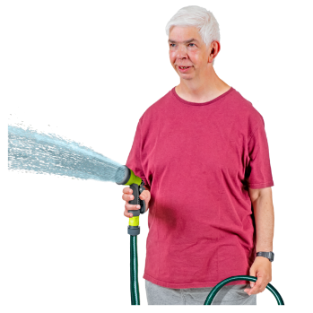 Councils use the money from rates to pay for things like:water pipes / systemsroading / footpaths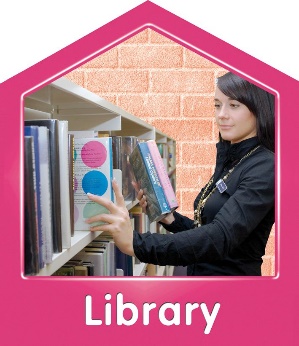 libraries.Councils use the money from rates 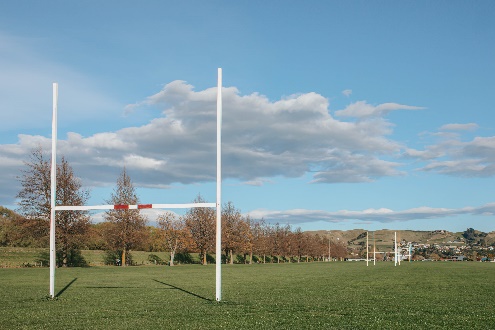 to pay for things like:parks / playgroundssports grounds. We suggest putting up rates by about 
24 percent in 2024 to 2025. This works out to be:about 13 and a half dollars each week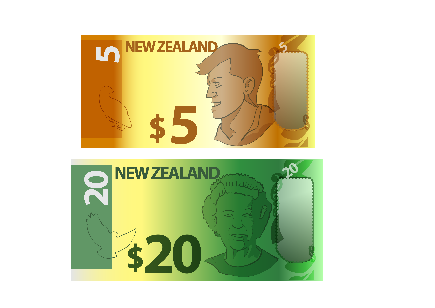 about 7 hundred and 10 dollars each year. Rates will go up more during the other years of the Plan. What are some of the changes in the Plan?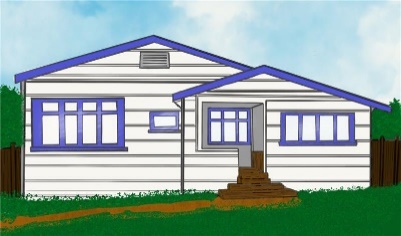 Some of the changes talked about in the Plan are:council housing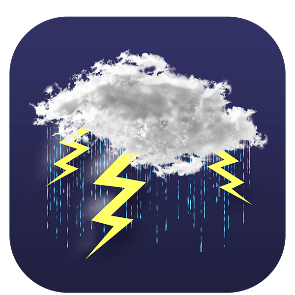 the Disaster Recovery Rateinvestmentsfees and charges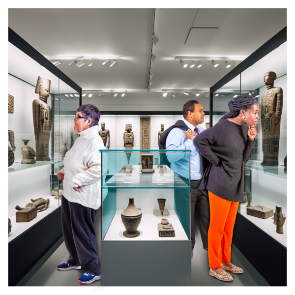 the funding for tourist places.the offices Napier City Council uses.We will look at each of these more on pages 10 to 22.Each of the changes will talk about a preferred option.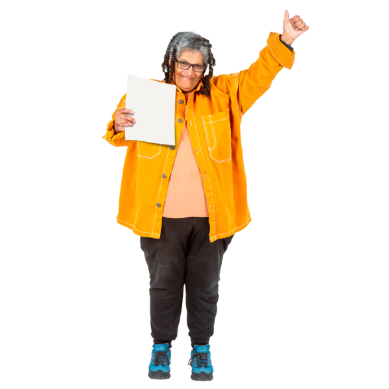 A preferred option is the one we would like to do the most. 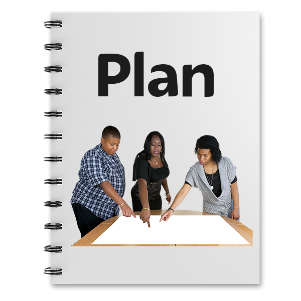 There is more information about our preferred options in the full Plan. Napier Council housing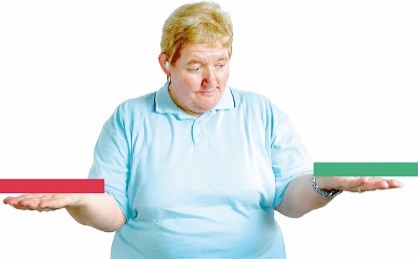 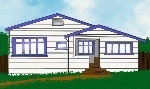 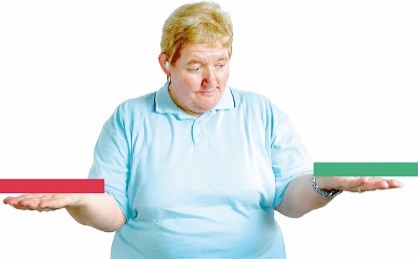 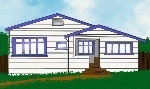 How much it costs to do Council housing has got a lot bigger.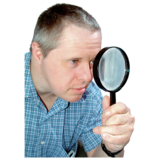 We have been looking at different ways we can keep doing Council housing.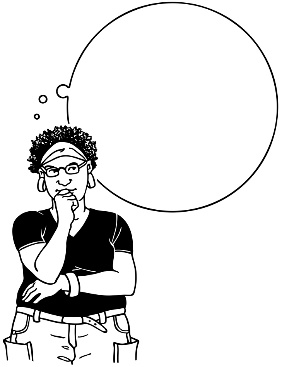 We have questions for you to think about.Should we keep doing Council housing the way it is now by:putting up ratesand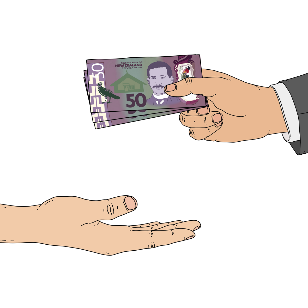 borrowing money?Or should we do: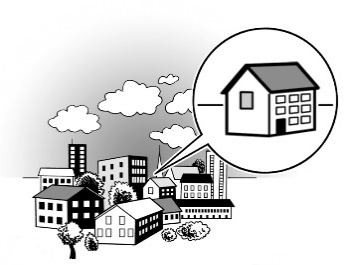 council retirement villages only and 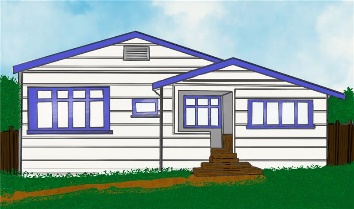 sell our council social housing?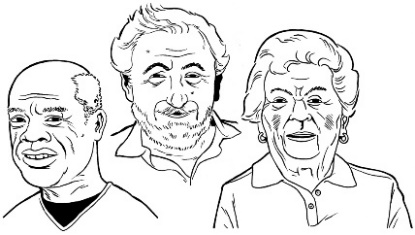 Council retirement villages:are places where some older people can livecan cost less money to live in than some other retirement villagesSocial housing is houses for people who need somewhere to live that does not cost so much.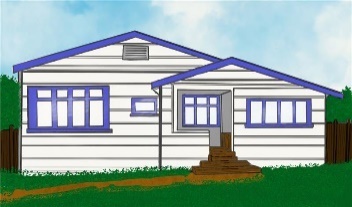 If we choose to do council retirement villages how can we do this in the best way possible?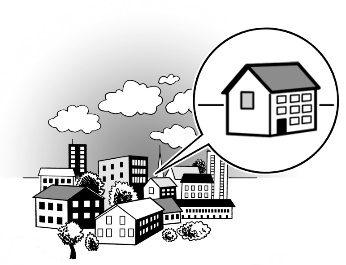 Our preferred option for this will make rates go up about 12 dollars in 
2024 to 2025.Disaster Recovery Rate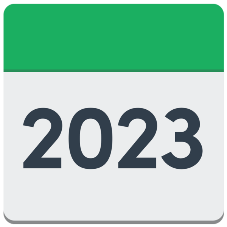 The Disaster Recovery Rate was made in 2023 – 2024.We want to change the name of the Disaster Recovery Rate to the Resilience Rate.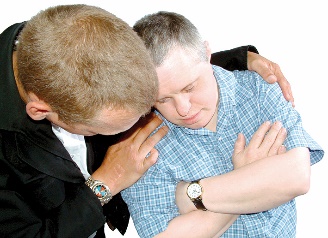 Resilience means being able to 
keep doing things when times are hard.It is being used to fix things after Cyclone Gabrielle. 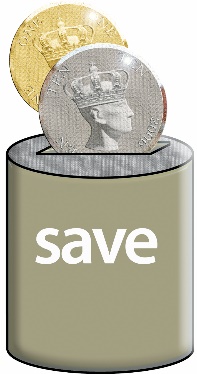 We need to keep saving money in case another emergency like Cyclone Gabrielle happens. Our preferred option for this will make rates go up about 86 dollars in 
2024 – 2025.Investments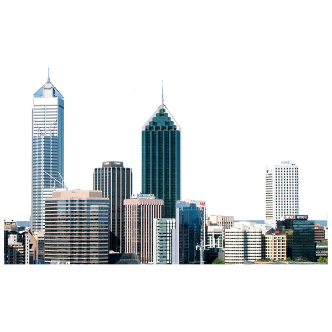 Here investments means having things that make money like:buildings 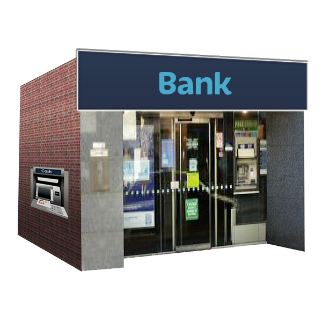 propertybank accounts.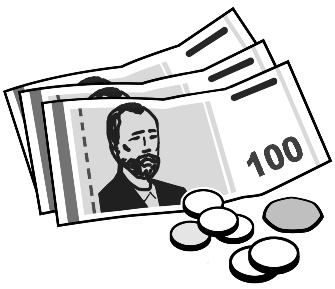 We have investments worth 1 hundred and 60 million dollars. 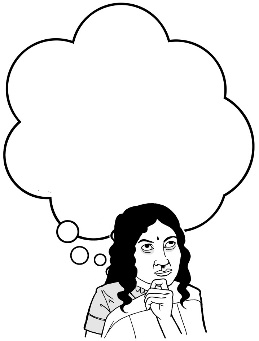 We have been thinking about how to look after these investments.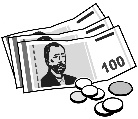 We would like to make a Council Controlled Trading Organisation. 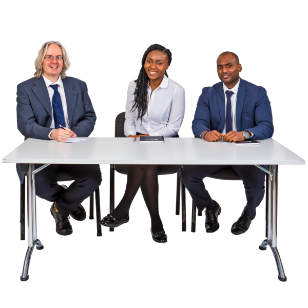 A Council Controlled Trading Organisation would be a part of the Napier City Council which looks after the investments. 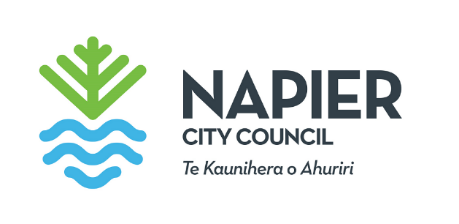 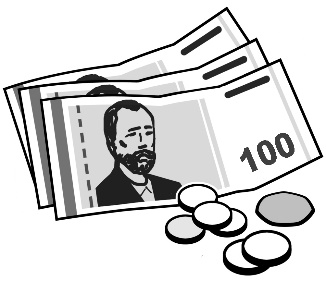 This means we could look after our money better.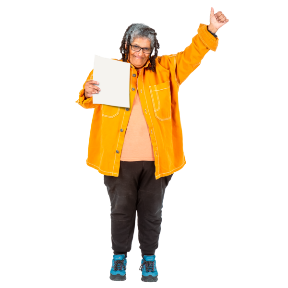 Our preferred option for this will make no change to rates in 2024 – 2025.Fees and charges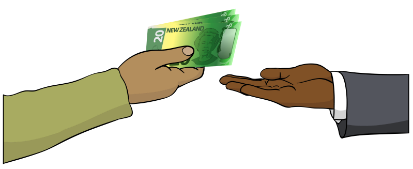 We pay for the things we look after by charging you money.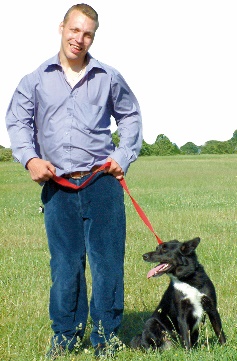 This includes you paying for things like:registering your dogusing Council buildingsusing Council sports grounds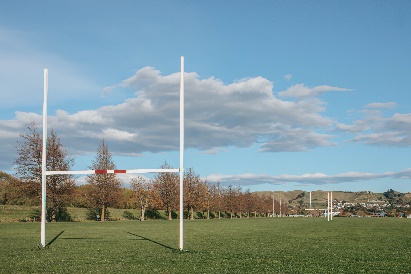 going to places like:the National Aquarium of New Zealand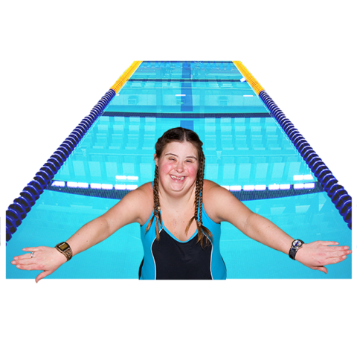 the Napier Aquatic Centre.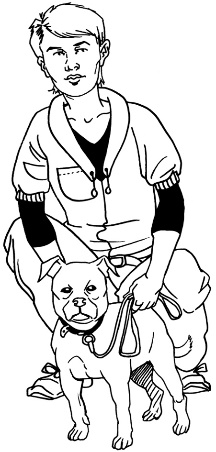 Registering your dog means getting collar tags to show they belong to you.When we make changes to charges we match it to the Consumer Price Index.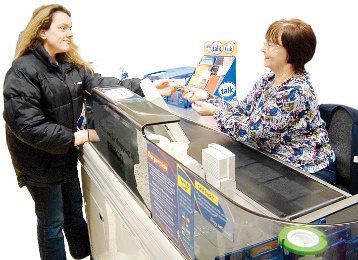 The Consumer Price Index:records how much things cost in Aotearoa New Zealand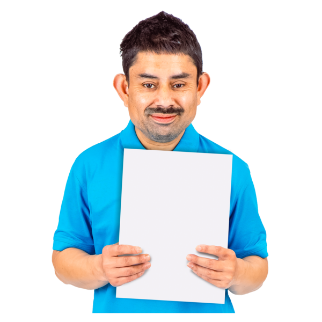 shows how prices change.  We want to put up some charges more than the Consumer Price Index.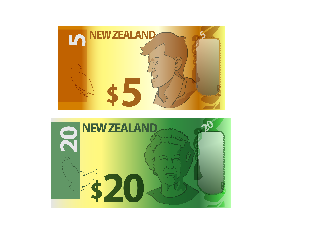 Our preferred option for this will make rates go down about 32 dollars in 
2024 to 2025.Funding for tourist placesIn 2023 we looked at some of our: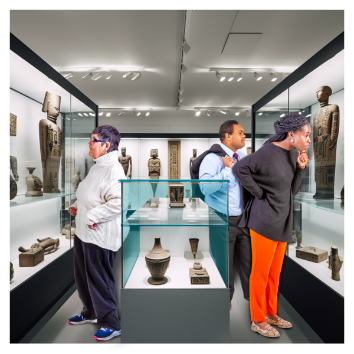 businessestourism places.We wanted to see if they could work without being given money that is taken from rates.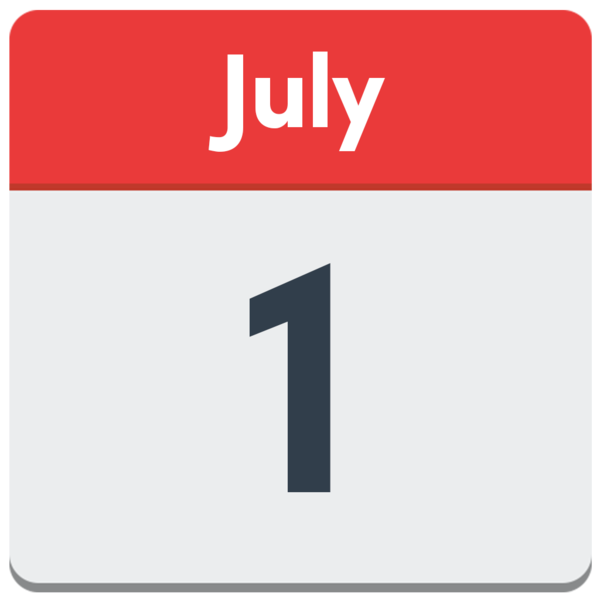 There are 3 places that are changing to making their own money from 1 July 2024.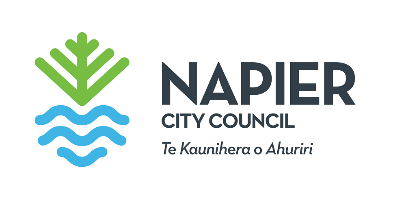 We will still own these businesses.We will support these businesses until they are financially self-sustainable.Financially self-sustainable means making enough money to pay for all the things a business does. 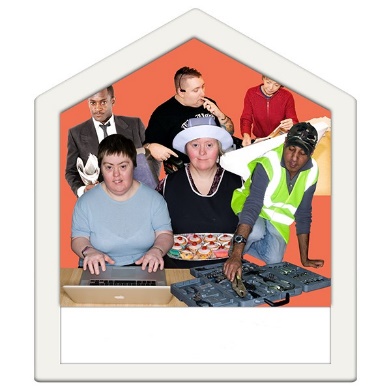 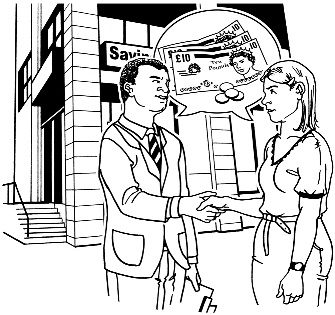 To support these businesses we are thinking about giving them loans for up to 3 years.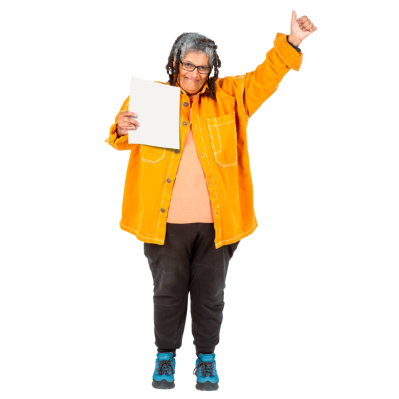 Our preferred option for this will make no change to rates in 2024 to 2025.Napier City Council offices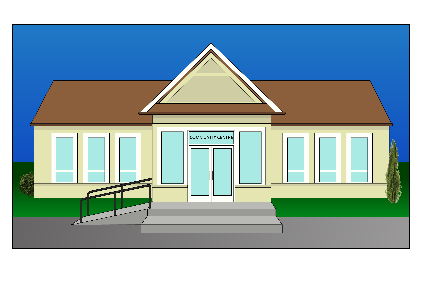 Some of our staff have been working in lots of different buildings.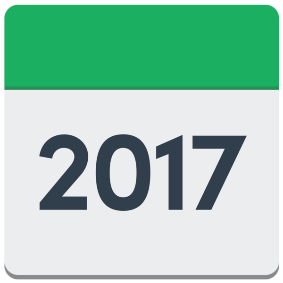 This happened because we had to move out of the Library Tower on Station Street in 2017.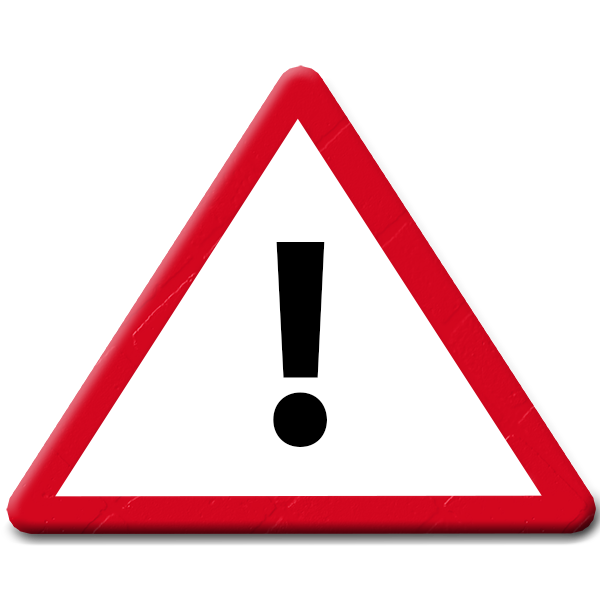 We were worried the Library Tower building was not safe to be in.  The Library Tower building is owned by the Council.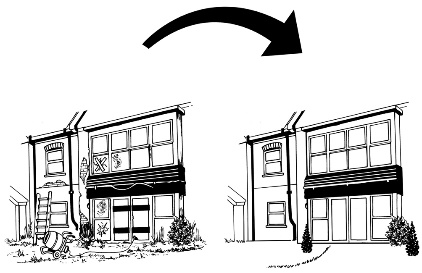 We want to fix the Library Tower so staff can work in there again. Our preferred option for this will make rates go up about 5 dollars in 
2024 to 2025.Other things talked about in the Plan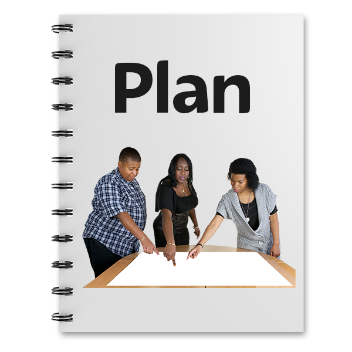 In the Plan we talk about other things we are doing.These include:how in 2023 we looked at:business placestourism placesour 10-year draft strategy for: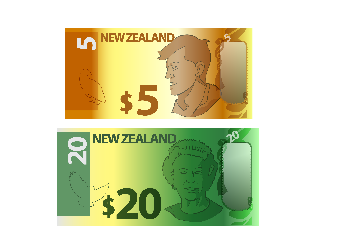 finance / moneyand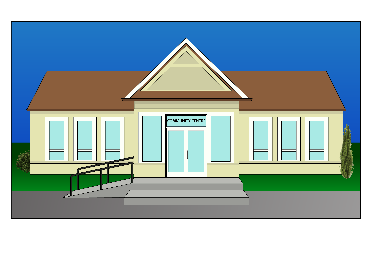 infrastructure.A strategy is a plan to make things happen over a long time.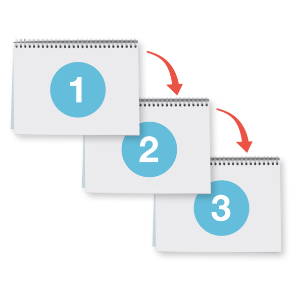 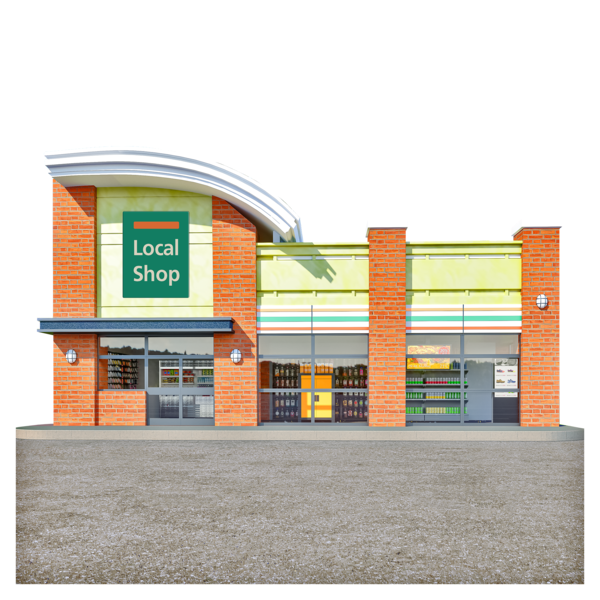 Infrastructure means things: buildingsequipment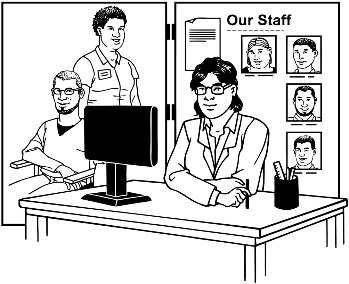 staff.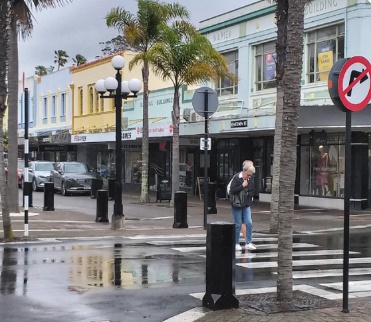 Other things in the Plan we talk about include:making Emerson Street look better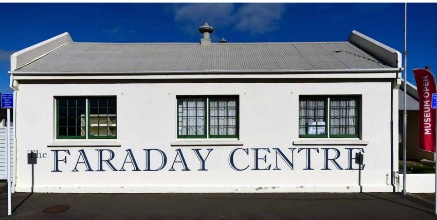 Faraday Museum of Technology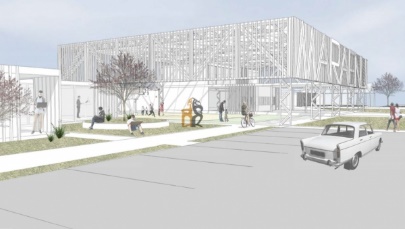 Te Pihinga community areamaking the new Ahuriri Regional  Park.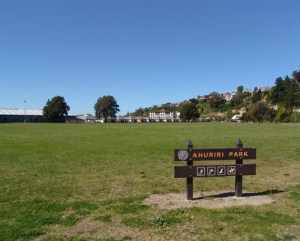 Other consultations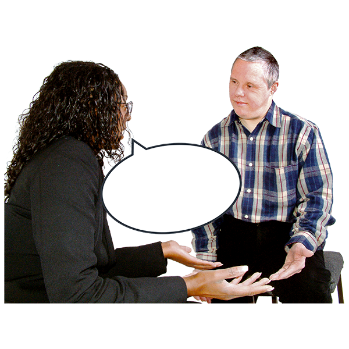 We are doing 3 other consultations at the same time as looking at the Plan.A consultation means:talking about something with lots of different people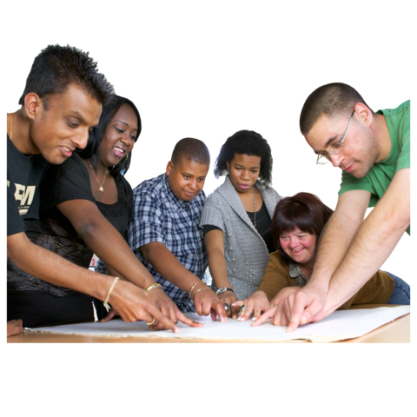 andgetting lots of different ideas. The 3 consultations we are doing are: 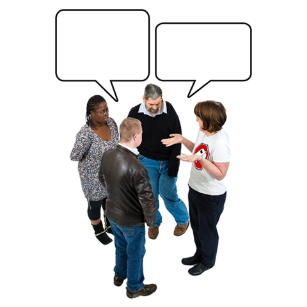 Significance and engagement policyRevenue and financing policy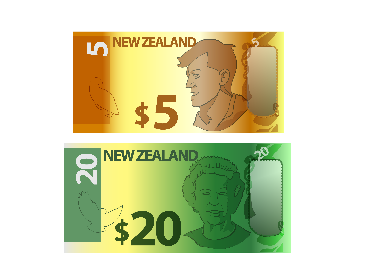 Financial contributions policy.A policy is a set of rules that supports the decisions being made by: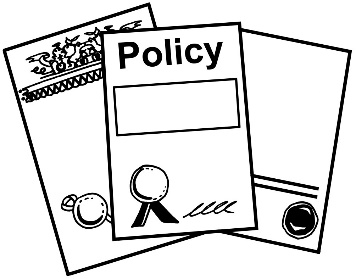 the Governmenta council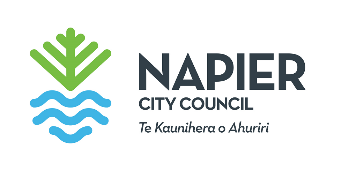 an organisation.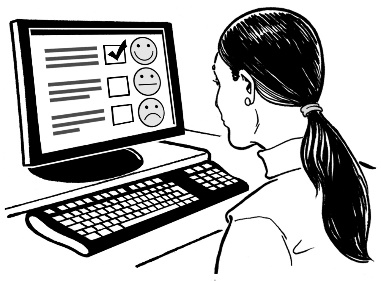 You can tell us what you think about the changes we want to do to these policies.Significance and engagement policy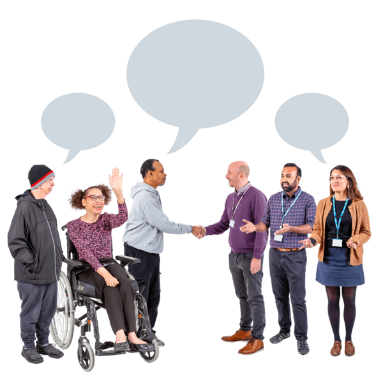 This policy is about: the ways we talk to our community about our decisions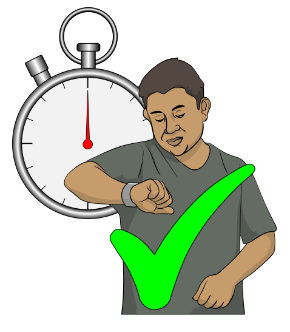 and when we do this.We want to make some changes to the policy.Revenue and financing policyThis policy talks about how we:get moneyand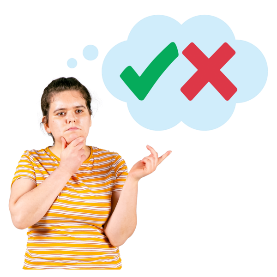 spend money.We want to change how we get money for some of the things we do.Financial contributions policy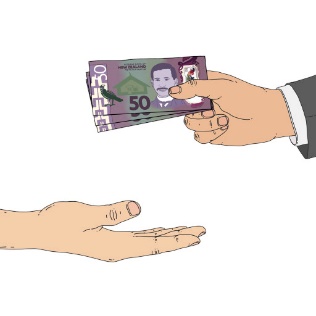 This policy is about how property developers give us money to do things in Napier.Property developers are business people who: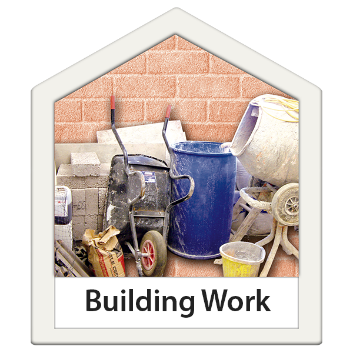 do things with the land they ownbuild things on the land they own.We want to change how things are said in this policy.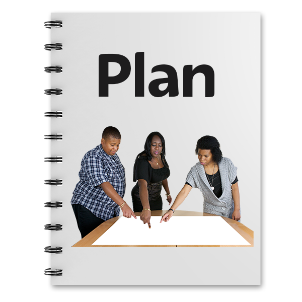 This is so it is like the words in the District Plan. A District Plan is a plan for the things that are done in the areas all around a: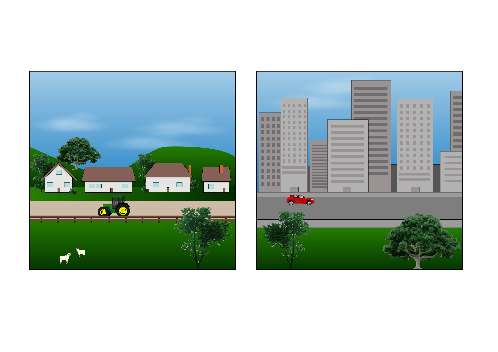 citytown.How to tell us what you thinkYou can tell us what you think about the 3-Year Plan 2024 – 2027 at this website: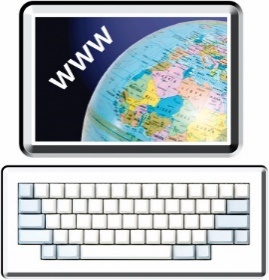 www.sayitnapier.nzYou can get a paper submission form to fill out at: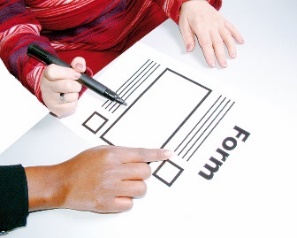  the Napier City Council customer service centre on Hastings Street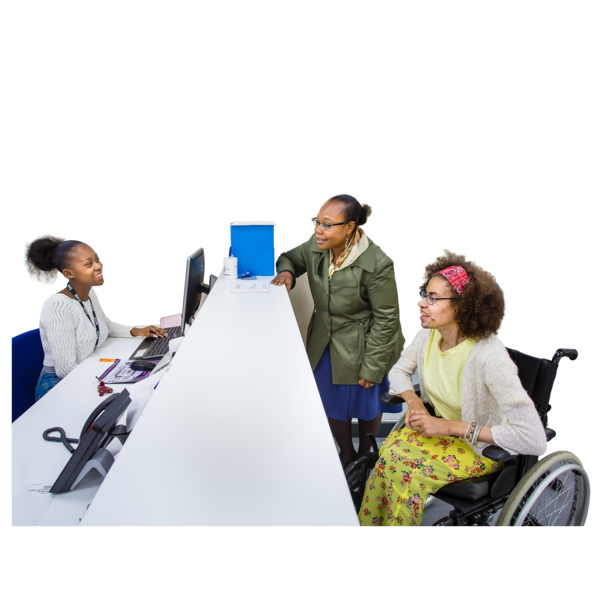 Napier LibraryTaradale Library.We are holding drop-in sessions to talk about the Plan. 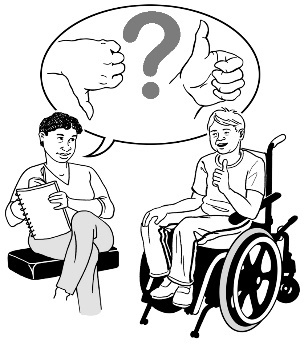 A drop-in session is where you can go to talk to someone without: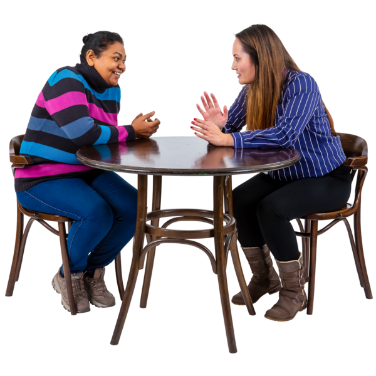 making an appointmentit being an official meeting. 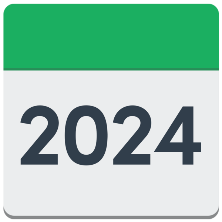 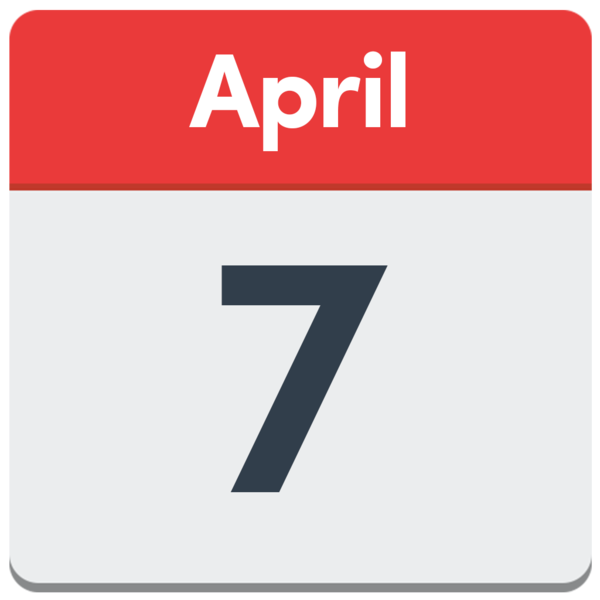 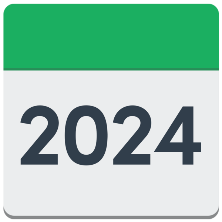 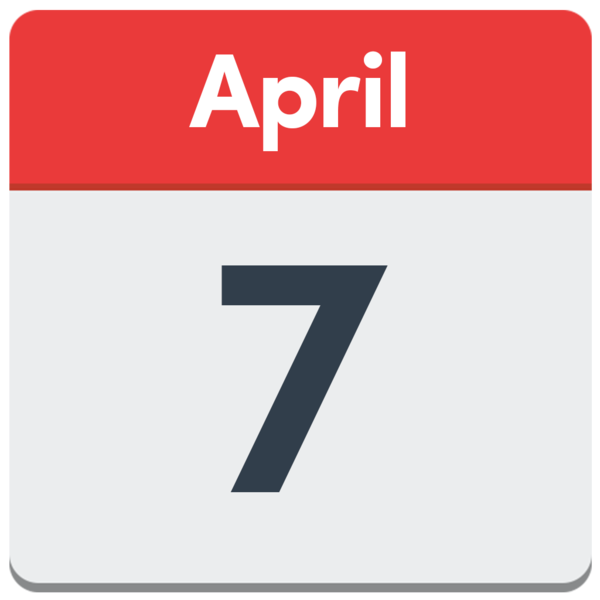   The first drop-in session is:on Sunday 7 April 2024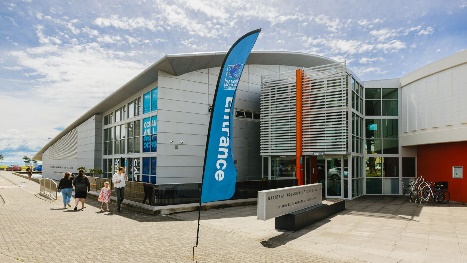  at the National Aquarium of New Zealand from 1 pm to 2:30 pm in the afternoon.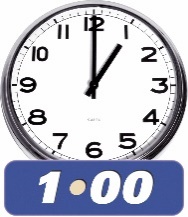 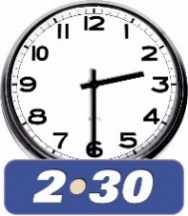 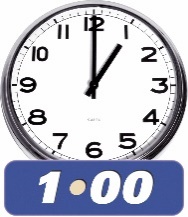 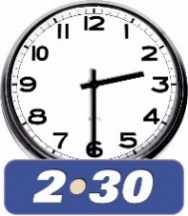 The second drop-in session is: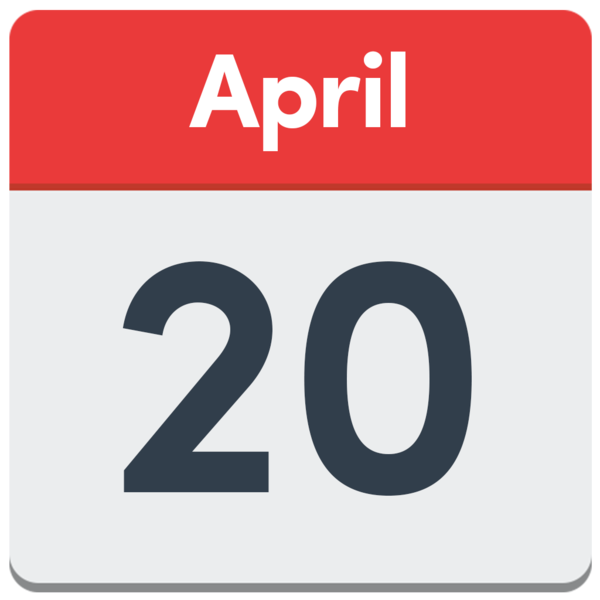 on Saturday 20 April 2024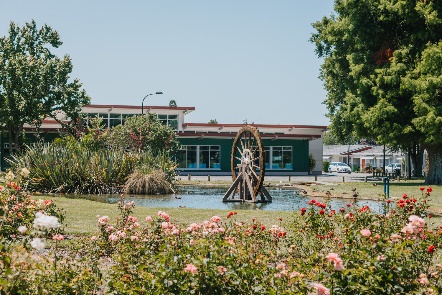  at the Taradale libraryfrom 10 am to 11 am in the morning. 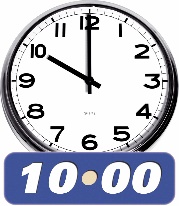 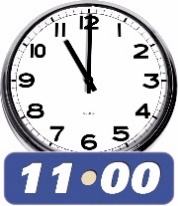 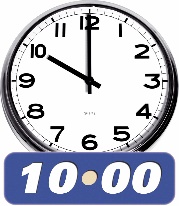 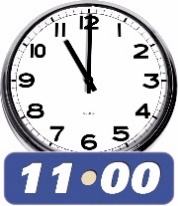 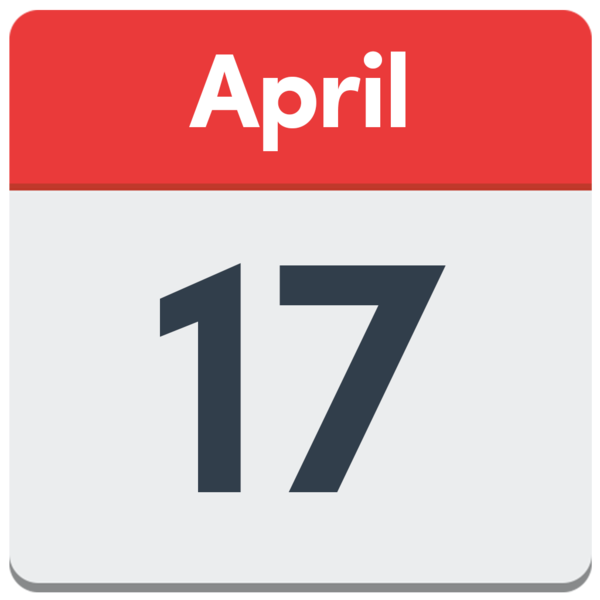 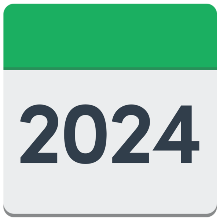  We are holding a public meeting:on Wednesday 17 April 2024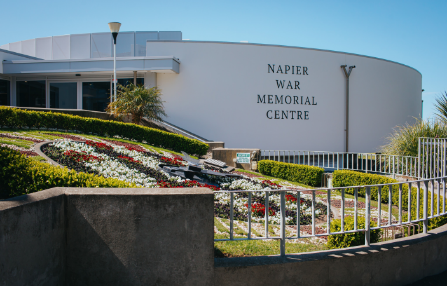  at the Napier War Memorial Centrefrom 6 pm to 7:30 pm in the evening.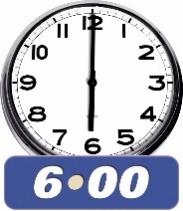 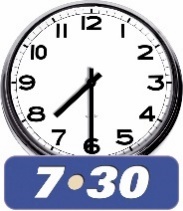 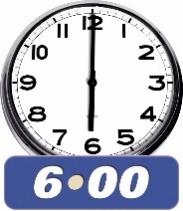 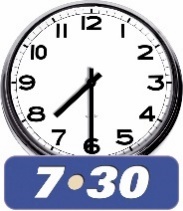 Where to find more information You can find the full Napier City Council 3 Year Plan 2024 to 2027 at this website:www.sayitnapier.nzYou can find more information or contact the Council by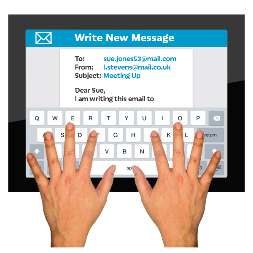 Website:		www.napier.govt.nzEmail: 			info@napier.govt.nz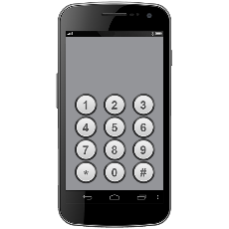 Phone: 		06 835 7579Office: 		215 Hastings Street			NapierThis information has been written by Napier City Council – Te Kaunihera o Ahuriri.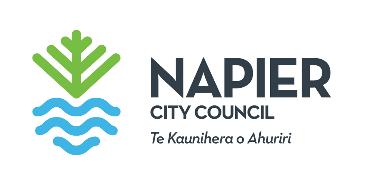 It has been translated into Easy Read by the Make it Easy Kia Māmā Mai service of People First New Zealand Ngā Tāngata Tuatahi.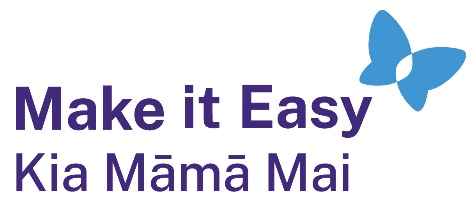 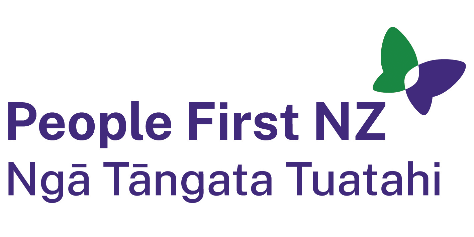 The ideas in this document are not the ideas of People First New Zealand Ngā Tāngata Tuatahi.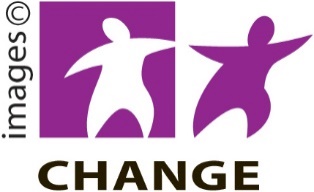 Make it Easy uses images from:Changepeople.org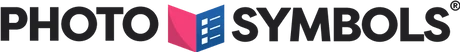 Photosymbols.com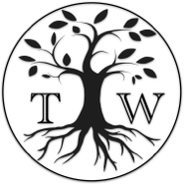 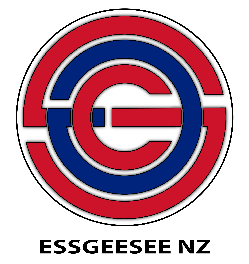 SGC Image WorksHuriana Kopeke-Te AhoT. Wood.
All images used in this Easy Read document are subject to copyright rules and cannot be used without permission.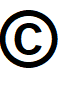 